Semaine du 20/07 au 24/07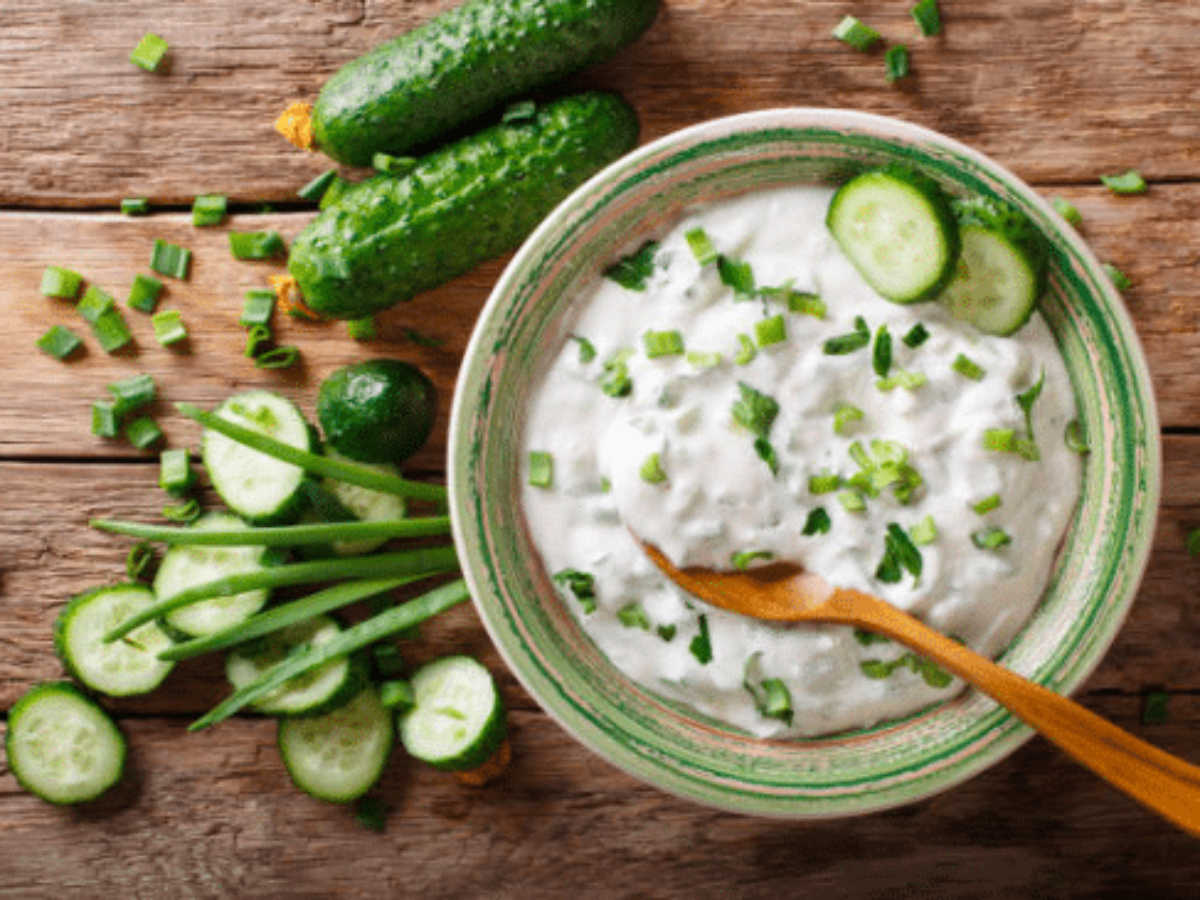 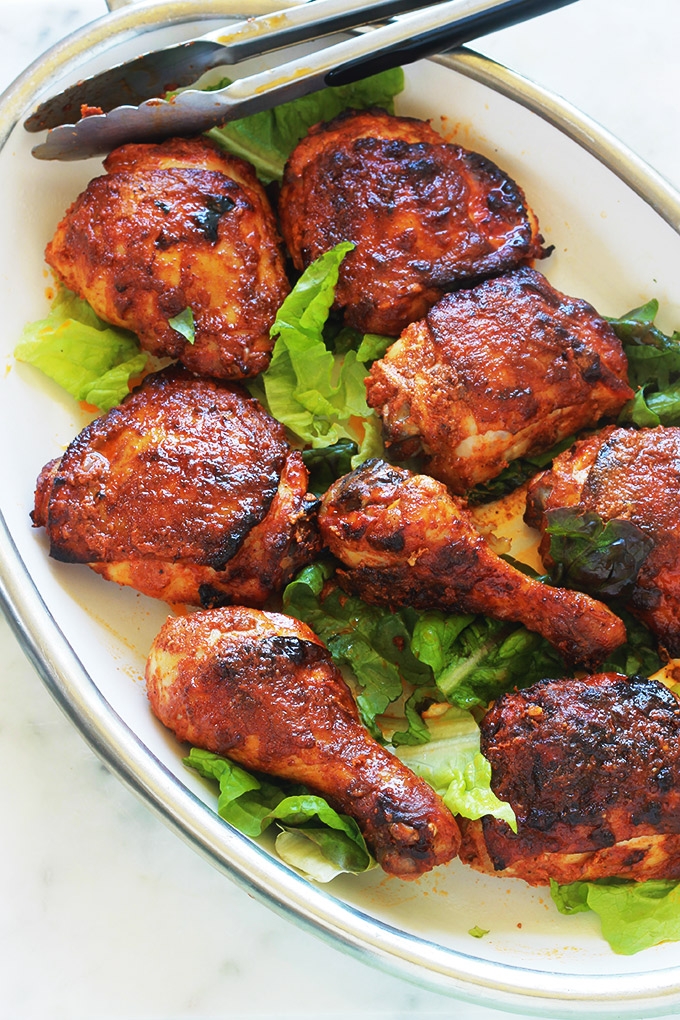 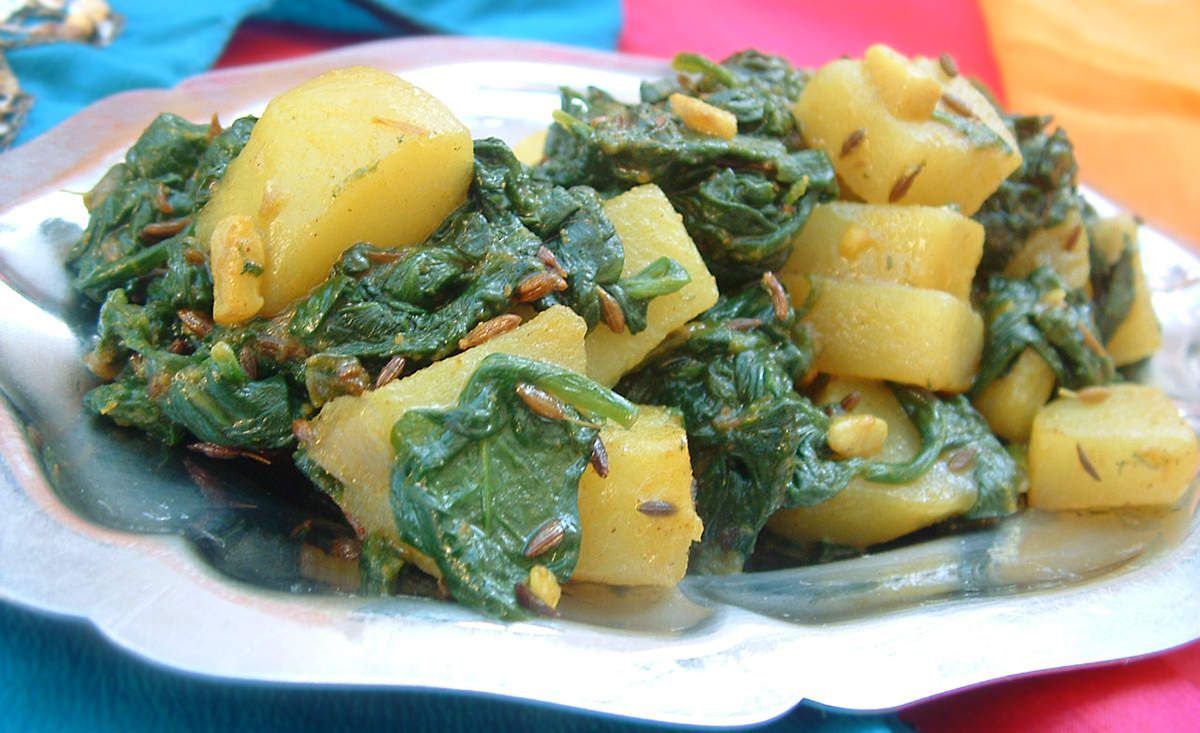 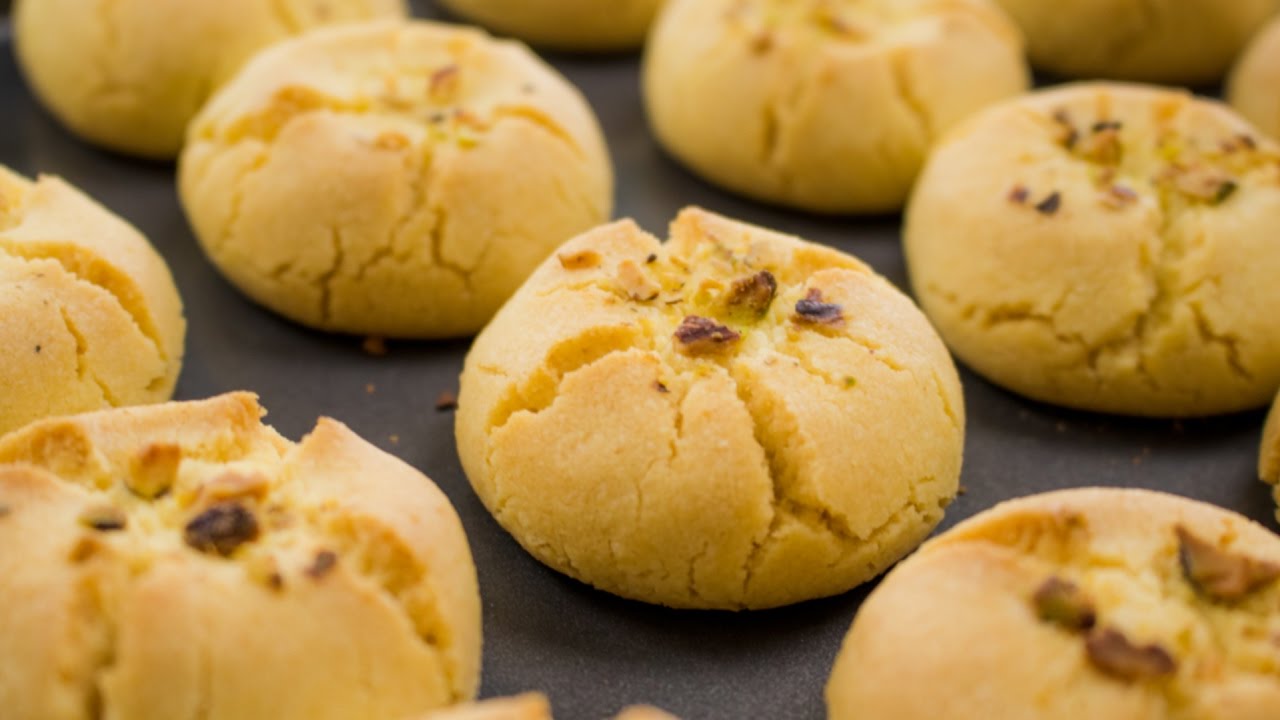 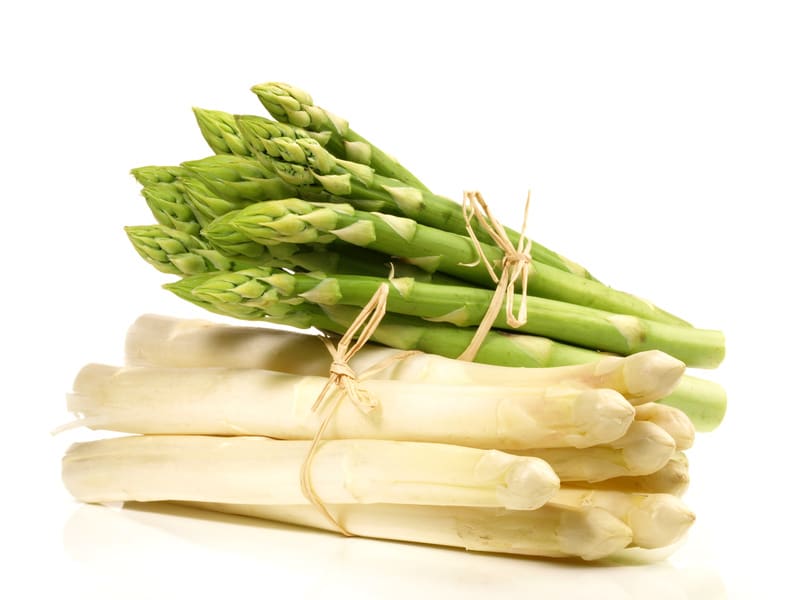 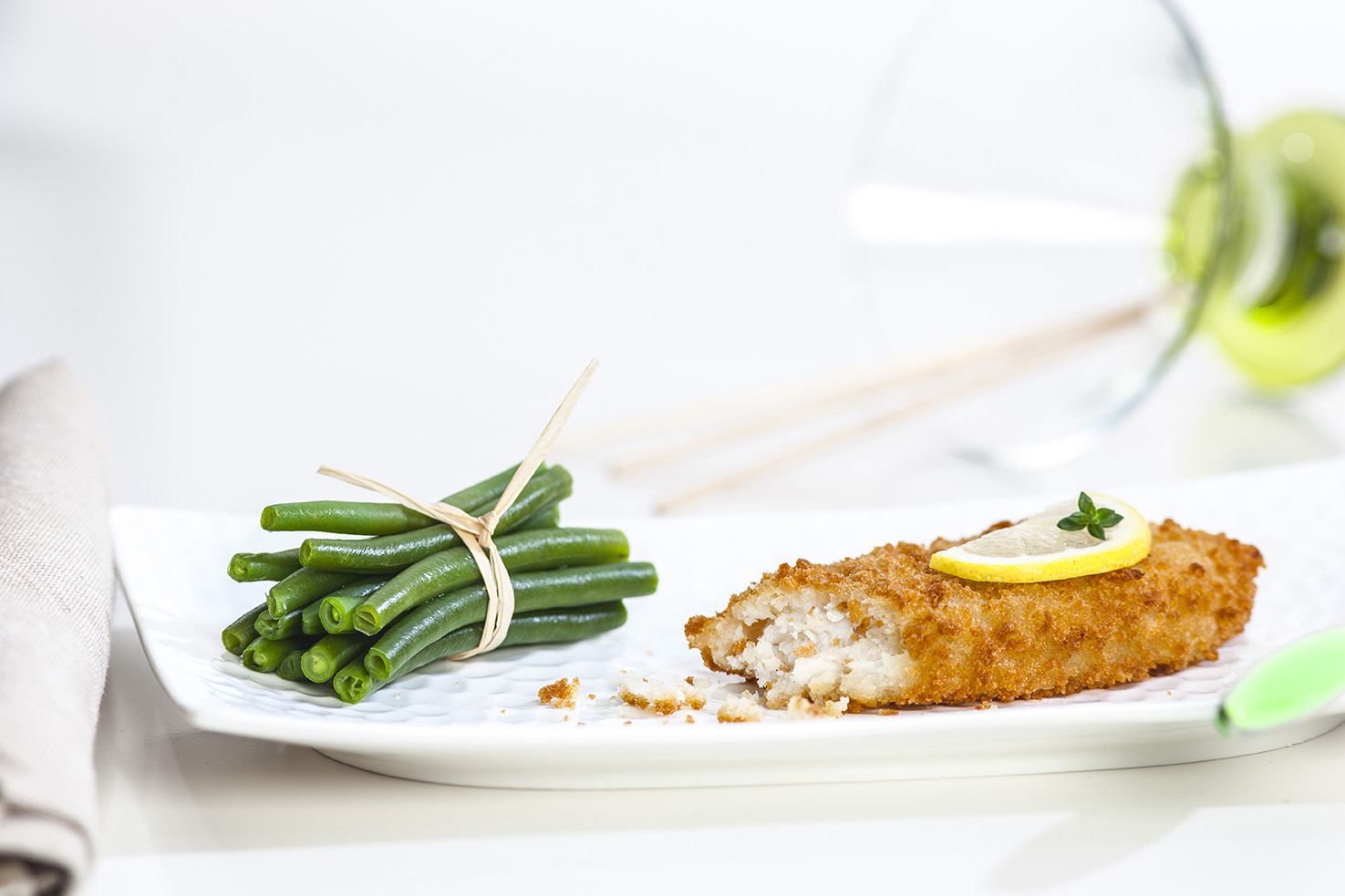 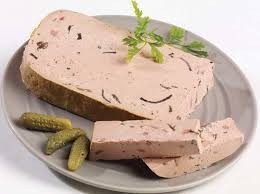 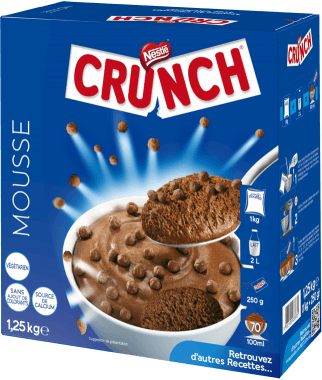 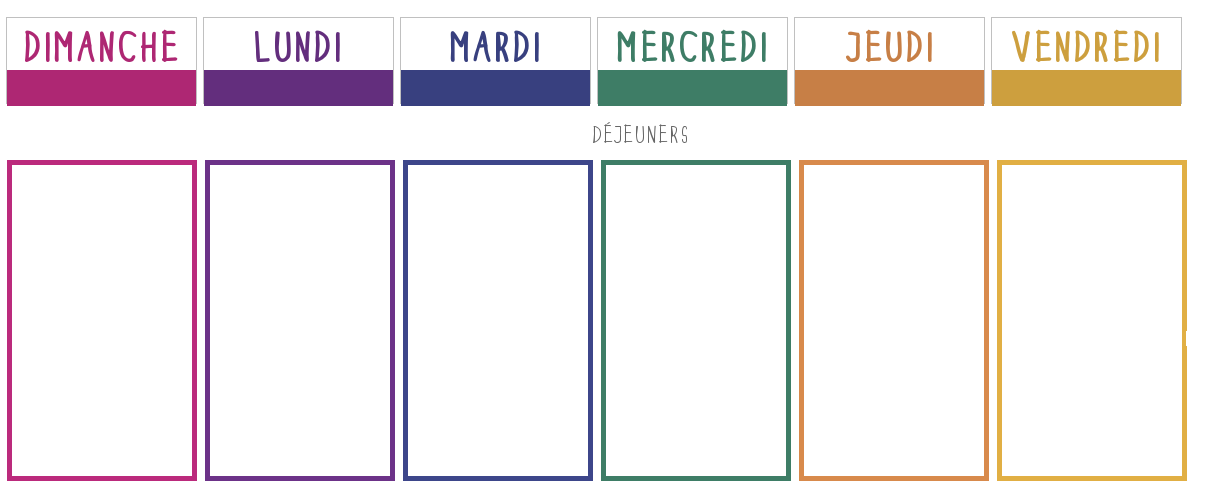 